A° 2020	N° 163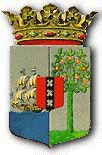 PUBLICATIEBLADVerbeterbladA	Op pagina 1 wordt in plaats van de voetnoot “Staten van Curaçao, zittingsjaar 2020 – 2021 – 175” gelezen:  Staten van Curaçao, zittingsjaar 2017 - 2018 - 133.B	In artikel 360 wordt in plaats van de letters van de onderdelen “f., g., h. en i.” gelezen: a., b., c. en d.Willemstad,									           De Directeur Wetgeving en Juridische Zaken,Jennifer Pawirodihardjo-Fer, LLM